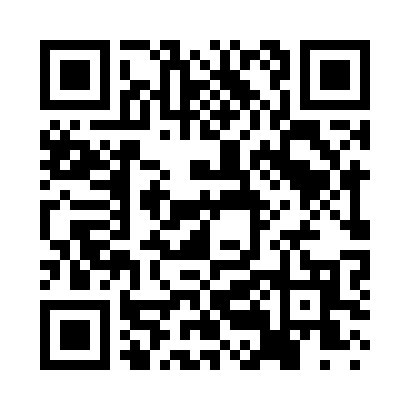 Prayer times for Sunset Corner, Oklahoma, USAMon 1 Jul 2024 - Wed 31 Jul 2024High Latitude Method: Angle Based RulePrayer Calculation Method: Islamic Society of North AmericaAsar Calculation Method: ShafiPrayer times provided by https://www.salahtimes.comDateDayFajrSunriseDhuhrAsrMaghribIsha1Mon4:426:081:235:118:3710:032Tue4:436:091:235:118:3710:033Wed4:436:091:235:118:3710:034Thu4:446:091:235:118:3710:025Fri4:446:101:235:118:3710:026Sat4:456:111:245:128:3710:027Sun4:466:111:245:128:3610:018Mon4:476:121:245:128:3610:019Tue4:476:121:245:128:3610:0010Wed4:486:131:245:128:3510:0011Thu4:496:131:245:128:359:5912Fri4:506:141:245:128:359:5913Sat4:516:151:255:128:349:5814Sun4:516:151:255:128:349:5715Mon4:526:161:255:128:339:5716Tue4:536:171:255:128:339:5617Wed4:546:171:255:128:329:5518Thu4:556:181:255:128:329:5519Fri4:566:191:255:128:319:5420Sat4:576:191:255:128:319:5321Sun4:586:201:255:128:309:5222Mon4:596:211:255:128:299:5123Tue5:006:211:255:128:299:5024Wed5:016:221:255:128:289:4925Thu5:026:231:255:128:279:4826Fri5:036:241:255:128:269:4727Sat5:046:241:255:128:269:4628Sun5:056:251:255:128:259:4529Mon5:066:261:255:128:249:4430Tue5:076:271:255:118:239:4331Wed5:086:271:255:118:229:42